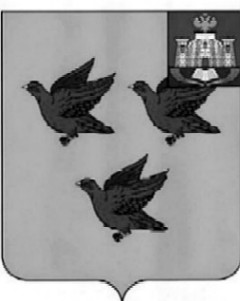 РОССИЙСКАЯ ФЕДЕРАЦИЯОРЛОВСКАЯ ОБЛАСТЬ АДМИНИСТРАЦИЯ ГОРОДА ЛИВНЫП О С Т А Н О В Л Е Н И Е 28 декабря 2023 года				                                           №     113       г. ЛивныОб установлении  тарифа на платнуюобразовательную услугу, предоставляемуюмуниципальным бюджетным общеобразовательным  учреждением  «Средняя общеобразовательная школа № 2 г.Ливны»В соответствии с п. 4 ч. 1 ст. 17 Федерального закона от  06 октября 2003 года № 131-ФЗ «Об общих принципах организации местного самоуправления в Российской Федерации», п. 4 ч. 1 ст. 7, ст. 32 Устава города Ливны, решением Ливенского  городского  Совета народных депутатов от 24 сентября 2015 года № 50/474-ГС «О Порядке установления (изменения) тарифов на услуги (работы), предоставляемые (выполняемые) муниципальными предприятиями и учреждениями города Ливны Орловской области», постановлением администрации города Ливны от 14 ноября 2017 года № 131 «О Порядке определения платы для физических и юридических лиц за услуги (работы), относящиеся к основным видам деятельности муниципальных учреждений города Ливны Орловской области, оказываемые ими сверх муниципального задания, а также в случаях, определенных федеральными законами, в пределах установленного муниципального задания»,  администрация города Ливны          п о с т а н о в л я е т:1. Установить тариф на платную образовательную услугу по реализации дополнительной общеразвивающей программы «Школа будущего первоклассника», предоставляемую муниципальным бюджетным общеобразовательным учреждением «Средняя общеобразовательная школа № 2 г.Ливны», в размере 95,04 руб. за один учебный час.2. Признать утратившим силу постановление администрации города Ливны от 28 декабря 2022 года № 113 «Об установлении  тарифа на платную образовательную услугу, предоставляемую муниципальным бюджетным  общеобразовательным учреждением «Средняя общеобразовательная школа № 2 г.Ливны».3. Опубликовать настоящее постановление в газете «Ливенский вестник» и разместить на официальном  сайте администрации города Ливны в сети Интернет.Глава города                                                                                    С.А.Трубицин